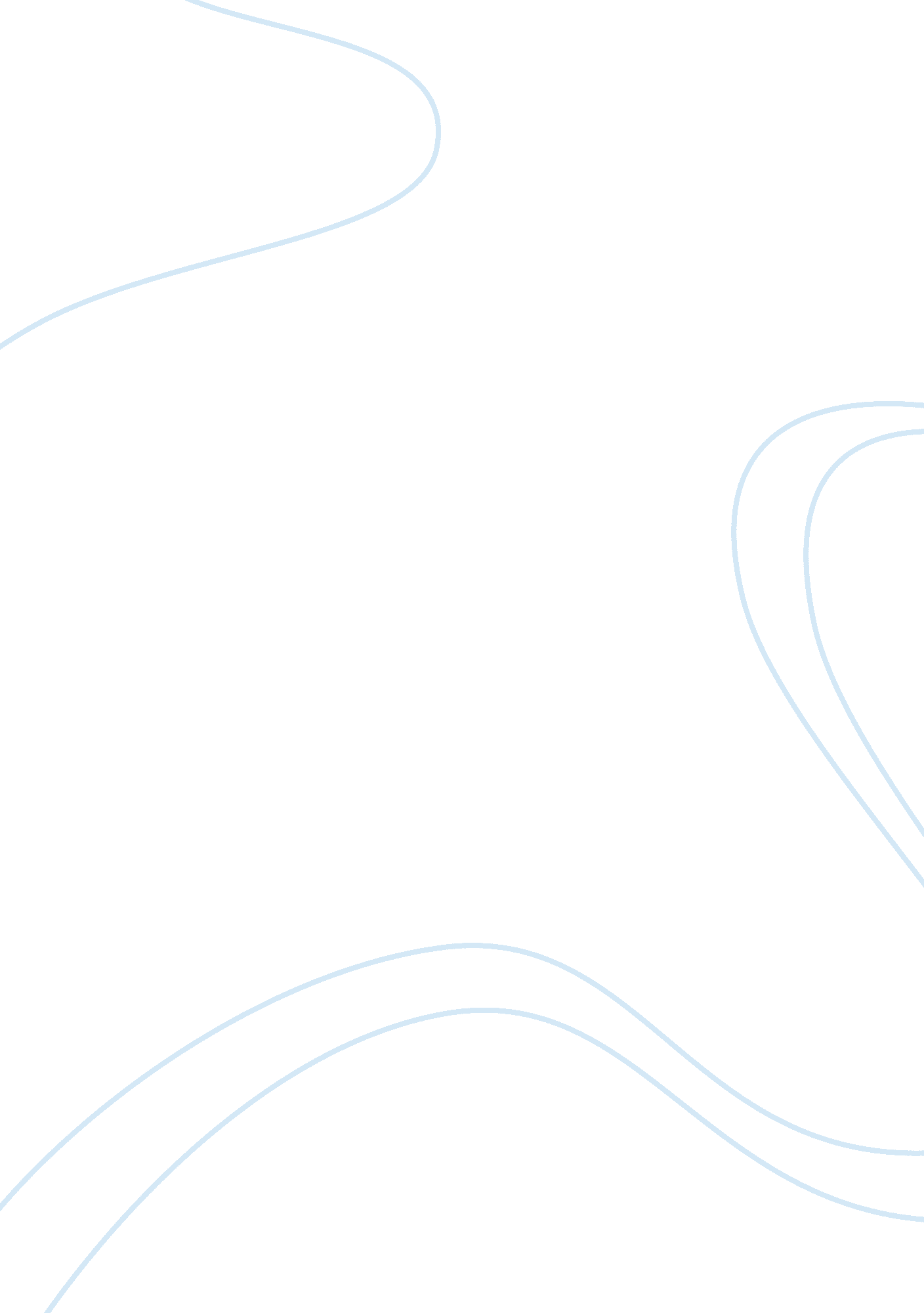 Questions: history and political scienceScience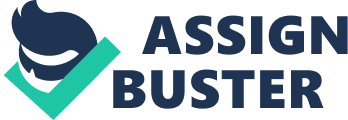 According to Max Weber, the state is distinguished from all other organizations by its monopoly on the legitimate use of force. its use of bureaucratic procedures in making policy decisions. c. its ability to communicate political information via the media. d. its dependence oncultureto define social life. its hierarchical chain of command. Which of the following is NOT among the eight essential functions that must be performed by every state, according to Gabriel Almond and his colleagues? Interest articulation Political socialization Political modernization Policy adjudication Policymaking 5. A group of components that exist in a characteristic relationship and interact on the basis of regular patterns constitutes a territory. nation. state. social contract. system. 6. Liberty, equality, freedom, and Justice are examples of inputs. requisite functions of the state. values. traditions. guaranteed rights. 7. When decisions are accepted as binding by the people affected, the decisions may be described as consensual. judicial. authoritative. rational. All of the above 8. Which of the following can be a source of legitimacy for the state? Law Tradition Contract Law and tradition but not contract Law, tradition and contract 9. Which of the following actions is a " support" input to a political system? Abstaining from a local election Obeying local traffic laws Signing a petition Requesting a government service None of the above 10. A main rationale for sovereignty, according to the Debate in 5, is that it is a core principle in national constitutions. is a central premise of international law. it is essential for the effective functioning of states. it is more important than humanitarian intervention. it prevents many wars. Res publica refers to a citizen's right to privacy. a citizen'sresponsibilityto support the government. the appropriate domain of state activity. the right of the state to protect its territory. the demands and supports directed to the political system. 12. The most important security goal of a state is autonomy. influence. dominance. survival. economic growth. 13. Which of the following is NOT a major role of the legislature? Oversight of the executive branch Interpretation of laws Representation of citizens Enactment ot legislation All of the above are major roles. 14. Which of the following is an important area of legislative oversight? Approving major executive appointments Enacting regulatory legislation Committee hearings on legislation Control of the agenda by the legislative majority 15. A legislative ombudsman is an independent agency that assists in judicial review. legislative oversight of the administration. policy implementation. supervision of the military. analyzing legislation. 16. Which of the following is a potential drawback of a bicameral legislature? Proliteration ot elections Less effective representation Stalemates in policymaking Proliferation of political parties 17. Many observers claim that during the twentieth century the power of legislatures increased steadily. declined significantly. remained the same. increased relative to the executive but declined relative to the Judiciary. e. declined in bicameral but not in unicameral legislatures. 18. In a political system with a fused executive, one actor carries out ceremonial aspects of the executive role while another carries out more political aspects. b. a small number of people exercise collective executiveleadership. c. e ceremonial and political functions of the top executive both reside in the same actor. d. 19. which ot the tollowing is most responsi countries? The legislature The administration 